Faculdade VidalModelo Editável de Trabalho AcadêmicoEste modelo está em conformidade com as normas da ABNT e IBGE. Contempla: Trabalhos de Conclusão de Curso (TCC) de graduação;  Monografias de cursos de graduação e de especialização;  Dissertações; e Teses. Atualizado em: Outubro de 2021Mônica Heyla Amorim Chaves (Bibliotecária)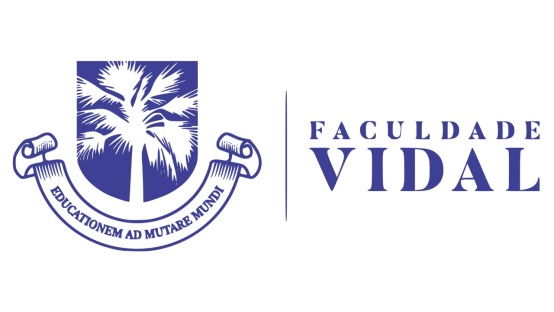 FACULDADE VIDALCURSO DE GRADUAÇÃO EM (Nome do Curso)NOME DO(A) AUTOR(A)TÍTULO: subtítulo (se houver)LIMOEIRO DO NORTEAnoNOME DO(A) AUTOR(A)TÍTULO: subtítulo (se houver)Trabalho de Conclusão de Curso apresentado como requisito parcial para obtenção do título de Bacharel em Nome do Curso, pela Faculdade Vidal.Orientador(a): Professor(a) Nome do(a) Professor(a)Coorientador(a): (se houver)Limoeiro do NorteAnoERRATASILVA, João Alvarez e. Marketing em instituições públicas de Limoeiro do Norte. 2010. Trabalho de Conclusão de Curso (Bacharelado em Administração) – Faculdade Vidal, Limoeiro do Norte, 2010.FACULDADE VIDALCURSO DE GRADUAÇÃO EM (Nome do Curso)Nome do(a) Autor(a)TÍTULO: subtítuloTrabalho de Conclusão de Curso apresentadocomo requisito parcial para obtenção do título de Bacharel em (Nome do Curso), pela Faculdade Vida.Aprovado em: _____de ______________ de _______.Banca Examinadora_______________________________________________(Nome do(a) orientador(a), sua titulação e Instituição a que pertence)._______________________________________________ (Nome do(a) examinador(a), titulação e instituição a que pertence)._______________________________________________ (Nome do(a) examinador(a), titulação e instituição a que pertence).A minha família...AGRADECIMENTOSA Deus pela vida...Aos meus pais pelo apoio...Uma vida sem pensamento é totalmente possível, mas ela fracassa em fazer desabrochar a sua própria essência – ela não é apenas sem sentido; ela não é totalmente viva. Homens que não pensam são como sonâmbulos.(Arendt, 2009, p. 214)RESUMOApresentação concisa dos pontos relevantes de um texto, isto é, objetivos, metodologia, resultados e conclusões. Deve ser redigido em parágrafo único, justificado, na terceira pessoa do singular, com verbo na voz ativa, em frases correntes, sem enumeração de tópicos, num total de 150 a 500 palavras. A frase de abertura deve explicar o tema do trabalho. Todo o resumo deverá ser digitado com espaço simples.Palavras-chave: Zootecnia. Suinocultura. Criação.ABSTRACTElemento obrigatório, com as mesmas características do resumo em língua vernácula, digitado ou datilografado em folha separada (em inglês - Abstract, em espanhol - Résumén em francês - Resume, por exemplo). Deve ser seguido das palavras representativas do conteúdo do trabalho, isto é, palavras-chave e/ou descritores, na língua.Key-words: Animal Science. Swine. Creation.LISTA DE ILUSTRAÇÕESLISTA DE TABELASTabela  1 – Conteúdo de Acesso x Idade 	18LISTA DE ABREVIATURAS E SIGLASABNT – Associação Brasileira de Normas TécnicasCRA-CE – Conselho Regional de Administração do CearáLISTA DE SÍMBOLOSMS Marca de serviço sem registro®  Marca comercial registradaTM Marca não registradaSUMÁRIO1 INTRODUÇÃOA nomenclatura dos títulos (INTRODUÇÃO, OBJETIVOS, METODOLOGIA...) dos elementos textuais fica a critério do(a) autor(a).  Xxxxxxxxx Xx Xxx Xxxxxxxx Xxxxxx Xxxxxxxxxxx Xxxxxxxxx Xx Xxx Xxxxxxxx Xxxxxx Xxxxxxxxxxx Xxxxxxxxx Xx Xxx Xxxxxxxx Xxxxxx Xxxxxxxxxxx Xxxxxxxxx Xx.Xxxxxxxxx Xx Xxx Xxxxxxxx Xxxxxx Xxxxxxxxxxx Xxxxxxxxx Xx Xxx Xxxxxxxx Xxxxxxxxx Xx Xxx Xxxxxxxx Xxxxxx Xxxxxxxxxxx.1.1 Objetivos Xxxxxxxxx Xx Xxx Xxxxxxxx Xxxxxx Xxxxxxxxxxx Xxxxxxxxx Xx Xxx Xxxxxxxx Xxxxxxxxx Xx Xxx Xxxxxxxx Xxxxxx Xxxxxxxxxxx.1.2 Justificativa do Estudo Xxxxxxxxx Xx Xxx Xxxxxxxx Xxxxxx Xxxxxxxxxxx Xxxxxxxxx Xx Xxx Xxxxxxxx Xxxxxxxxx Xx Xxx Xxxxxxxx Xxxxxx Xxxxxxxxxxx Xxxxxxxxx Xx Xxx Xxxxxxxx Xxxxxxxxx Xx Xxx Xxxxxxxx Xxxxxx Xxxxxxxxxxx.1.3 Metodologia Xxxxxxxxx Xx Xxx Xxxxxxxx Xxxxxx Xxxxxxxxxxx Xxxxxxxxx Xx Xxx Xxxxxxxx Xxx Xxxxxxxxx Xx Xxx Xxxxxxxx Xxxxxx Xxxxxxxxxxx Xxxxxxxxx Xx Xxx Xxxxxxxx Xxx.1.3.1 Tipo de pesquisa Xxxxxxxxx Xx Xxx Xxxxxxxx Xxxxxx Xxxxxxxxxxx Xxxxxxxxx Xx Xxx Xxxxxxxx Xxx Xxxxxxxxx Xx Xxx Xxxxxxxx Xxxxxx Xxxxxxxxxxx Xxxxxxxxx Xx Xxx Xxxxxxxx Xxx.1.3.2 Instrumentos e métodos Xxxxxxxxx Xx Xxx Xxxxxxxx Xxxxxx Xxxxxxxxxxx Xxxxxxxxx Xx Xxx Xxxxxxxx Xxxxxxxxx Xx Xxx Xxxxxxxx Xxxxxx Xxxxxxxxxxx. 1.3.2.1 Questionário qualitativoXxxxxxxxx Xx Xxx Xxxxxxxx Xxxxxx Xxxxxxxxxxx Xxxxxxxxx Xx Xxx Xxxxxxxx Xxxxxxxxx Xx Xxx Xxxxxxxx Xxxxxx Xxxxxxxxxxx. Xxxxxxxxx Xx Xxx Xxxxxxxx Xxxxxx Xxxxxxxxxxx Xxxxxxxxx Xx Xxx Xxxxxxxx Xxxxxxxxx Xx Xxx Xxxxxxxx Xxxxxx Xxxxxxxxxxx. 1.4 Delimitação da PesquisaXxxxxxxxx Xx Xxx Xxxxxxxx Xxxxxx Xxxxxxxxxxx Xxxxxxxxx Xx Xxx Xxxxxxxx Xxx Xxxxxxxxx Xx Xxx Xxxxxxxx Xxxxxx Xxxxxxxxxxx Xxxxxxxxx Xx Xxx Xxxxxxxx Xxx Xxxxxxxxx Xx Xxx Xxxxxxxx Xxxxxx Xxxxxxxxxxx Xxxxxxxxx Xx Xxx Xxxxxxxx Xxx Xxxxxxxxx Xx Xxx Xxxxxxxx Xxxxxx Xxxxxxxxxxx Xxxxxxxxx Xx Xxx Xxxxxxxx Xxx Xxxxxxxxx Xx Xxx Xxxxxxxx.2 REFERENCIAL TEÓRICO Os títulos das seções primárias devem começar em página (anverso), na parte superior da mancha gráfica e ser separados do texto que os sucede por um espaço entre as linhas de 1,5. Xxxxxxxxx Xx Xxx Xxxxxxxx Xxxxxx Xxxxxxxxxxx Xxxxxxxxx Xx Xxx Xxxxxxxxxx Xxx Xxxxxxxxx Xx Xxx Xxxxxxxx Xxxxxx Xxxxxxxxxxx Xxxxxxxxx Xxxx Xxx Xxxxxxxx Xxx Xxxxxxxxx Xx Xxx Xxxxxxxx.Xxxxxxxxx Xx Xxx Xxxxxxxx Xxxxxx Xxxxxxxxxxx Xxxxxxxxx Xx Xxx Xxxxxxxx Xxx Xxxxxxxxx Xx Xxx Xxxxxxxx Xxxxxx Xxxxxxxxxxx Xxxxxxxxx Xx Xxx Xxxxxxxx Xxx Xxxxxxxxx Xx Xxx Xxxxxxxx Xxxxxx Xxxxxxxxxxx Xxxxxxxxx Xx Xxx Xxxxxxxx Xxx Xxxxxxxxx Xx Xxx XxxxxxxxXxxxxxxxx Xx Xxx Xxxxxxxx.Xxxxxxxxx Xx Xxx Xxxxxxxx Xxxxxx Xxxxxxxxxxx Xxxxxxxxx Xxxx Xxx Xxxxxxxx Xxx Xxxxxxxxx Xx Xxx Xxxxxxxx.2.1 Microempresa e Pequena Empresa Xxxxxxxxx Xx Xxx Xxxxxxxx Xxxxxx Xxxxxxxxxxx Xxxxxxxxx Xxxx Xxx Xxxxxxxx Xxx Xxxxxxxxx Xx Xxx Xxxxxxxx.2.2 Marketing Digital Xxxxxxxxx Xx Xxx Xxxxxxxx Xxxxxx Xxxxxxxxxxx Xxxxxxxxx Xxxx Xxx Xxxxxxxx Xxx Xxxxxxxxx Xx Xxx Xxxxxxxx.2.2.1 A era da internet: origem e evoluçãoXxxxxxxxx Xx Xxx Xxxxxxxx Xxxxxx Xxxxxxxxxxx Xxxxxxxxx Xxxx Xxx Xxxxxxxx Xxx Xxxxxxxxx Xx Xxx Xxxxxxxx. Xxxxxxxxx Xx Xxx Xxxxxxxx Xxxxxx Xxxxxxxxxxx  Xxxxxxxxx Xxxx Xxx Xxxxxxxx Xxx Xxxxxxxxx Xxxx Xxx Xxxxxxxx Xxx Xxxxxxxxx 2.2.1.1 OrigemXxxxxxxxx Xx Xxx Xxxxxxxx Xxxxxx Xxxxxxxxxxx Xxxxxxxxx Xxxx Xxx Xxxxxxxx Xxx Xxxxxxxxx Xx Xxx Xxxxxxxx. Xxxxxxxxx Xx Xxx Xxxxxxxx Xxxxxx Xxxxxxxxxxx xxxxxxxx Xx Xxx Xxxxxxxx Xxxxxx Xxxxxxxxxxx Xxxxxxxxx Xxxx Xxx Xxxxxxxx Xxx Xxxxxxxxx Xx Xxx Xxxxxxxx. Xxxxxxxxx Xx Xxx Xxxxxxxx Xxxxxx Xxxxxxxxxxx.2.2.1.2 EvoluçãoXxxxxxxxx Xx Xxx Xxxxxxxx Xxxxxx Xxxxxxxxxxx Xxxxxxxxx Xxxx Xxx Xxxxxxxx Xxx Xxxxxxxxx Xx Xxx Xxxxxxxx Xxxxxx Xxxxxxxxxxx Xxxxxxxxx Xxxx Xxx Xxxxxxxx Xxx Xxxxxxxxx Xx Xxx Xxxxxxxx Xxxxxx Xxxxxxxxxxx Xxxxxxxxx Xxxx Xxx Xxxxxxxx Xxx Xxxxxxxxx Xx Xxx Xxxxxxxx. Xxxxxxxxx Xx Xxx Xxxxxxxx Xxxxxx Xxxxxxxxxxx xxxxxxxx Xx Xxx Xxxxxxxx Xxxxxx Xxxxxxxxxxx Xxxxxxxxx Xxxx Xxx Xxxxxxxx Xxx Xxxxxxxxx Xx Xxx Xxxxxxxx. Xxxxxxxxx Xx Xxx Xxxxxxxx Xxxxxx Xxxxxxxxxxx.3 ESTUDO DE CASOXxxxxxxxx Xx Xxx Xxxxxxxx Xxxxxx Xxxxxxxxxxx Xxxxxxxxx Xxxx Xxx Xxxxxxxx Xxx Xxxxxxxxx Xx Xxx Xxxxxxxxxxxxxxxxxx.3.1 A Empresa Xxxxxxxxx Xx Xxx Xxxxxxxx Xxxxxx Xxxxxxxxxxx Xxxxxxxxx Xxxx Xxx Xxxxxxxx Xxx Xxxxxxxxx Xx.3.1.1 Canais de comunicaçãoXxxxxxxxxxxx Xx Xxx Xxxxxxxx Xxxxxx Xxxxxxxxxxx Xxxxxxxxx Xx Xxx Xxxxxxxx Xxx Xxxxxxxxx Xx Xxx Xxxxxxxx.3.1.2 Estratégias utilizadasXxxxxxxxx Xx Xxxxxx Xxxxxxxx Xxxxxx Xxxxxxxxxxx Xxxxxxxxx Xx Xxx Xxxxxxxx Xxx Xxxxxxxxx Xx.3.2 Coleta e Análise de DadosXxxxxxxxx Xx Xxxxx Xxxxxxxx Xxxxxx Xxxxxxxxxxx Xxxxxxxxx Xx Xxx Xxxxxxxx Xxx Xxxxxxxxx Xx Xxx Xxxxxxxx.Tabela 1 – Conteúdo de Acesso x Idade3.2.1 FacebookXxxxxxxxx Xxxx Xxx Xxxxxxxx Xxxxxx Xxxxxxxxxxx Xxxxxxxxx Xx Xxx Xxxxxxxx Xxx Xxxxxxxxx Xx.Figura 1 - Métricas do Facebook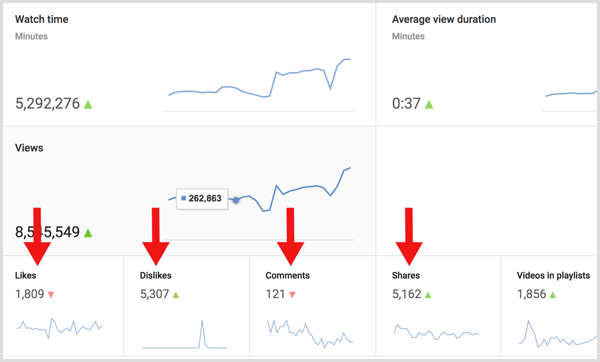 Fonte: Amancio (2019, p. 7)3.2.2 SiteXxxxxxxxxxxxxxxxx Xxxxxxxxxxxx Xxx Xxxxxxxx Xxxxxx Xxxxxxxxxxx Xxxxxxxxx Xx Xxxxxxxxxxxxxxxxx Xxxxxxxxxxxx Xxx Xxxxxxxx Xxxxxx Xxxxxxxxxxx Xxxxxxxxx Xx Xxxxxxxxxxxxxxxxx Xxxxxxxxxxxx Xxx Xxxxxxxx Xxxxxx Xxxxxxxxxxx Xxxxxxxxx Xx. 4 DESCRIÇÃO DOS RESULTADOSXxxxxxxxx Xx Xxxxxxxxxxx Xxxxxxxx Xxxxxx Xxxxxxxxxxx Xxxxxxxxx Xx Xxx Xxxxxxxx Xxx Xxxxxxxxx Xx.4.1 FacebookXxxxxxxxx Xx Xxxxxxxxxxxx Xxxxxxxx Xxxxxx Xxxxxxxxxxx Xxxxxxxxx Xx Xxx Xxxxxxxx Xxx Xxxxxxxxx Xx.4.2 SiteXxxxxxxxx Xx Xxxxx Xxxxxxxx Xxxxxx Xxxxxxxxxxx Xxxxxxxxx Xx Xxx Xxxxxxxx Xxx Xxxxxxxxx Xx.5 CONSIDERAÇÕES FINAISXxxxxxxxx Xx Xxx Xxxxxxxx Xxxxxx Xxxxxxxxxxx Xxxxxxxxxxxx Xx Xxx Xxxxxxxx Xxx Xxxxxxxxx Xx Xxxxxxxxx Xx Xxx Xxxxxxxx Xxxxxx Xxxxxxxxxxx Xxxxxxxxx Xxxx Xxx Xxxxxxxx Xxx Xxxxxxxxx Xx Xxx Xxxxxxxx Xxxxxx Xxxxxxxxxxx Xxxxxxxxx Xxxx Xxx Xxxxxxxx Xxx Xxxxxxxxx Xx Xxx Xxxxxxxx Xxxxxxxxx Xx Xxx Xxxxxxxx.REFERÊNCIASAMANCIO, R. A. Impactos das redes sociais pós anos 2000. Porto Alegre: EDIPUCRS, 2019. E-book. Disponível em: http://ebooks.pucrs.br/edipucrs/impactos dasredessociaisposanos2000.pdf. Acesso em: 15 maio 2021.CARVALHO, Sérgio Moura. A internet na América Latina: surgimento das redes de computadores. São Paulo: Atlas, 2006.SHEITH, Paula. Teoria do marketing: evolução. São Paulo: Planeta, 1998.VEIGA, Sueli Constância. Projetos de pesquisa em administração. 4ª Ed. São Paulo: Atlas, 2009.GLOSSÁRIOFacebook: rede social que permite conversar com amigos e compartilhar mensagens, links, vídeos e fotografias.Marketing: estratégia empresarial de otimização de lucros por meio da adequação da produção e oferta de mercadorias ou serviços às necessidades e preferências dos consumidores, recorrendo a pesquisas de mercado, design, campanhas publicitárias, atendimentos pós-venda etc.Site: site ou sítio é um conjunto de páginas Web, isto é, de hipertextos acessíveis geralmente pelo protocolo HTTP na Internet.APÊNDICEAPÊNDICE A – Questionário aplicado junto às instituições públicas de Limoeiro do NorteANEXOANEXO A – Regulamento das Instituições Públicas Municipais de Limoeiro do Norte.ÍNDICEAcesso              16, 18, 19, 22, 25Facebook           20, 21, 22Internet              17, 21, 22Site                    20, 21, 22S586m    Silva, João Alvarez e    Marketing em instituições públicas de Limoeiro do Norte / João Alvarez e Silva. – Limoeiro do Norte CE, 2010.  64f. : il. col.Monografia (Curso de Graduação em Administração) – Faculdade Vidal. Orientador: Prof. Me. Luíz Firmino Bragantino.1. Marketing   2 Limoeiro do Norte  I. Título.CDD 658.8FolhaLinhaOnde se lêLeia-se2510VidaVidalIdadeAcesso (conteúdo)05 - 08Vídeos de animação /musicais09 – 11Jogos 12 – 14Redes sociais (diversão)15 – 17Redes sociais (diversão/estudo/trabalho)